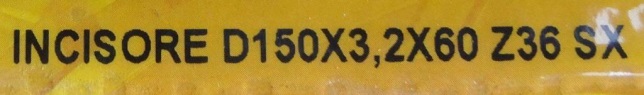 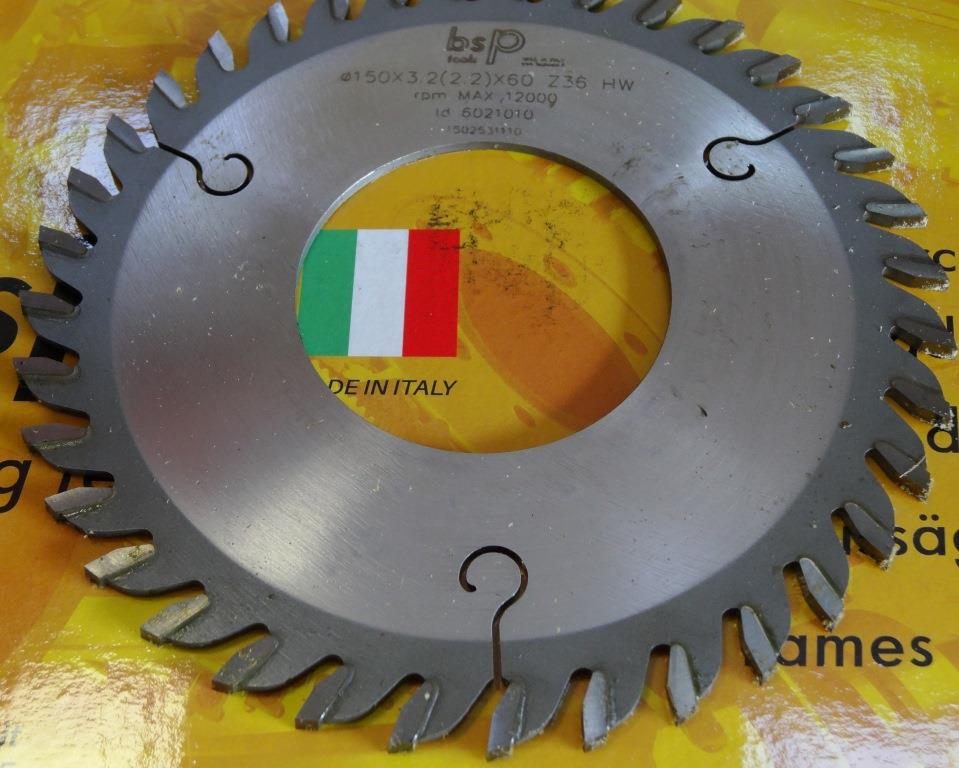 Код из 1САртикулНаименование/ Бренд/ПоставщикГабариты,Д*Ш*ВммМасса,грМатериалМесто установки/НазначениеF00338666021010Пильный диск торцовочный D150*3,2/2,2*60 Z36 SX  (BSP)D150*3,2/2,2*60 Z36 SX1000металлторцовочные станки  / торцевой раскрой материалаF00338666021010D150*3,2/2,2*60 Z36 SX1000металлторцовочные станки  / торцевой раскрой материалаF00338666021010BSP (Италия)  D150*3,2/2,2*60 Z36 SX1000металлторцовочные станки  / торцевой раскрой материала